ОтчётМКОУ «СОШ х. Ново – Исправненского»о проделанной работе по вопросам противодействия  коррупцииза  2019 – 2020 учебный  год.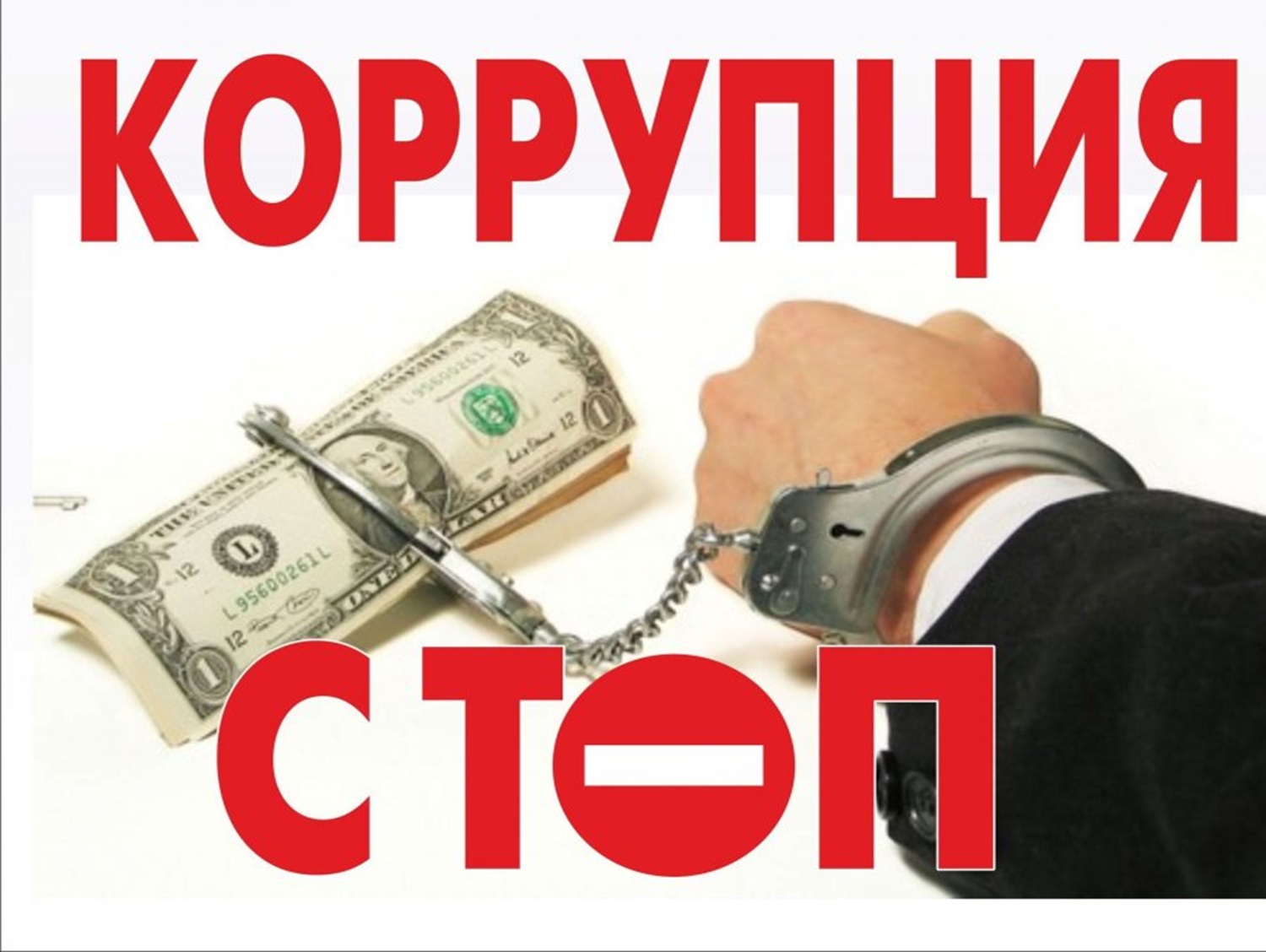 Коррупция превратилась в системную проблему.И этой системной проблеме мы обязаны противопоставить системный ответ... Важной составляющей в формировании антикоррупционного мировоззрения является использование потенциала воспитательной работы в школе. 	Антикоррупционное воспитание в школе осуществляется  как с использованием  традиционных форм обучения, т.е. включение элементов антикоррупционного образования в общеобразовательные программы, так и   и нетрадиционных, таких как   поощрение разного рода молодежных инициатив в дополнительном образовании:  акции, ученические конференции, круглые столы, диспуты и другие мероприятия.
	Учитывая, что   основной целью антикоррупционного воспитания является формирование гражданского сознания, то наиболее благоприятное для его интеграции среда — социальные дисциплины: обществознание, история, этика и др.          Понимая, что на  современном  этапе антикоррупционное воспитание — это не только антикоррупционное образование, а и  информирование семей обучающихся,   антикоррупционное   воспитание  в школе  требует     от наших  учителей   методического мастерства для воспитания  ценностных установок и развития способностей и навыков, необходимых для формирования у старшеклассников гражданской позиции относительно коррупции.  
        В школе имеется  стенд «Антикоррупционная безопасность» из плакатов.Коррупция реальная угроза национальной безопасности.Коррупция виды коррупционных правонарушений.Наказание за подкуп или взятку.Что такое взятка.Коррупция предупреждение коррупционных действий в сфере образования.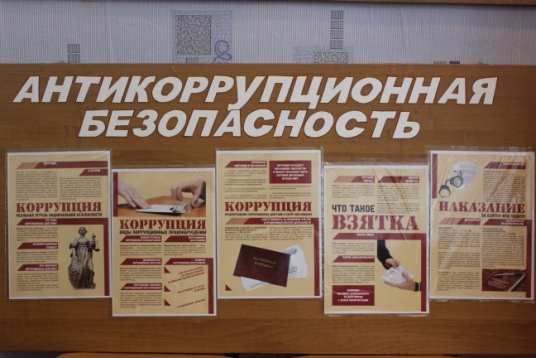    В начале учебного года  в МКОУ «СОШ х. Ново – Исправненского»был утверждён состав комиссии по противодействию коррупции. Назначены ответственные лица за осуществление мероприятий по профилактике коррупции в школе. Разработан и утвержден план  работы по противодействию коррупции.     В августе был сформирован пакет  документов по действующему законодательству, необходимого для организации работы по предупреждению коррупционных проявлений:Положение о комиссии по соблюдению требований к служебному поведению сотрудников и урегулированию конфликта интересов          МКОУ «СОШ х. Ново – Исправненского».Приказ об утверждении Положения о комиссии по соблюдению требований к служебному поведению сотрудников учреждения и урегулированию конфликта интересов.Приказ «О назначении лица, ответственного за профилактику           коррупционных и иных правонарушений               в МКОУ «СОШ х. Ново - Исправненского».Положение об антикоррупционной рабочей группе по противодействию коррупции при МКОУ «СОШ х. Ново – Исправненского».Кодекс педагогического работника по предотвращению конфликта интересов.Кодекс этики и служебного поведения работников  МКОУ «СОШ х. Ново – Исправненского».Порядок сотрудничества МКОУ «СОШ х. Ново – Исправненского» с правоохранительными органами по вопросам предупреждения и противодействия коррупции.     Пакет документов размещён на сайте школы об антикоррупционных мероприятиях и нормативной базы в сфере противодействия коррупции.     В течение учебного года проведены следующие мероприятия:1.Социально-психологической службой школы  проведено социологическое исследование «Удовлетворенность качеством образования». 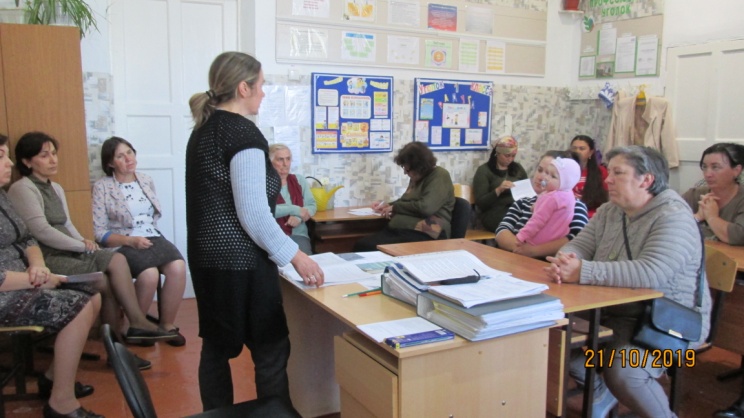 21 октября  проведено  общешкольное родительское собрание, на котором также были включены   вопросы «Коррупция и антикоррупционная  политика школы».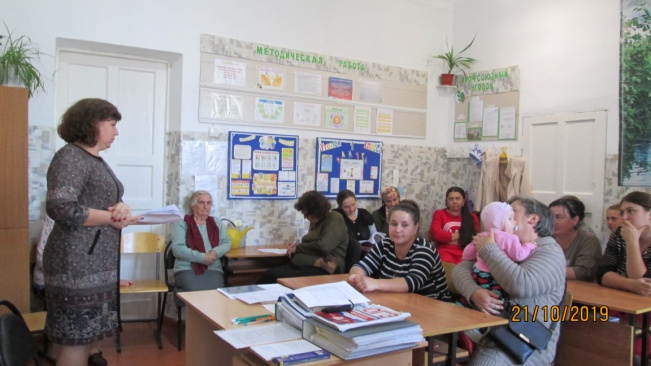 2.Заместителем директора по УВР Лариной А.С. ведётся работа с родителями и учащимися   по организации и проведении  (ОГЭ – 9):- организация информирования участников (ОГЭ – 9) и их родителей (законных представителей);- обеспечение ознакомления участников  (ОГЭ – 9) с полученными ими результатами;- участие работников ОУ в составе предметных комиссий,- обеспечение присутствия наблюдателей во время проведения  (ОГЭ – 9)3. В ноябре проводился Месяц правовых знаний. Учителем обществознания Коджаковым А.-А.Б. организован урок:-«Право на образование».4. На протяжении ряда лет  по предмету  «Обществознание-9 класс» введены темы уроков: -«Государство. Государство и человек: конфликт интересов».-«Выборы. Требования к человеку, облеченному властью».-«Закон и необходимость его соблюдения. Правовое государство».-«Как решить проблему коррупции. Законодательная власть».-«Судебная власть».-«Права человека».-«Права ребенка».-«Защита прав человека».Учитель истории и обществознания Коджаков А.-А.Б. проводит уроки в соответствии с тематическим планированием и рабочей программой.5. В ноябре-декабре 2020 обучающиеся 9 класса нашей школы участвовали в муниципальном  конкурсе  на лучший социальный видеоролик антикоррупционной направленности «Скажи  коррупции - нет!»  6. В настоящее время по плану  классными руководителями   проводятся беседы, дискуссии, классные часы  антикоррупционного мировоззренияна темы:1 – 4 классы.-«Подарки и другие способы благодарности». -«Можно и нельзя».-«Что такое хорошо, и что такое плохо?».-«Как сказать спасибо?».5 – 9 классы.-«Преимущество соблюдения законов».  -«Коррупционное поведение: возможные последствия». -«Государство и человек: конфликт интересов».-«Что значит быть представителем власти?».7. В школе сложилась определенная система и работы с родителями. Наряду с традиционными родительскими собраниями, заседаниями родительских комитетов организована работа с целью педагогического просвещения родителей, так как не все родители стремятся к педагогическому самообразованию, пытаются разобраться в сущности современных воспитательных процессов, в особенностях образовательных программ, по которым работают педагоги. Вовлечение родителей в жизнедеятельность школы происходит через познавательные, творческие, спортивные мероприятия. В течение отчётного периода родительская общественность привлекалась для участия в работе жюри школьных конкурсов, мероприятий.8. Работа комиссии по соблюдению требований к служебному поведению работников и урегулированию конфликта интересов за 2019-2020 год: -  в комиссию не поступало заявлений от родительской общественности, работников школы по фактам коррупционных проявлений и иных конфликтных ситуаций. Конфликта интересов не зафиксировано. - за истекший период  (с 01.09.19 по 31.08.20) в комиссию не поступало заявлений от родительской общественности, педагогических работников школы по фактам коррупционных проявлений и иных конфликтных ситуаций. Конфликта интересов не зафиксировано. -размещено на сайте школы в разделе «противодействие коррупции» информационно-разъяснительные материалы по вопросам противодействия коррупции на основании методических рекомендаций Генпрокуратуры РФ; - обновлены на сайте школы в разделе «противодействие коррупции»информационно-разъяснительные материалы по вопросам противодействиякоррупции на основании методических рекомендаций;- проведены мероприятия по формированию гражданской и правовойсознательности с включением в целевую аудиторию учащихся и их родителей;- на постоянной основе проводился внутренний мониторинг деятельности школы по вопросам: организация питания детей, контроль финансово-хозяйственной деятельности с целью рационального расходования бюджетных средств.8.1. Членами комиссии соблюдается контроль за соответствием действующему законодательству локальных актов школы, устанавливающих системы доплат и надбавок стимулирующего характера и системы премирования. 9. Директором школы П.Ю.Котляровой регулярно  соблюдается контроль за целевым использованием всех уровней бюджета и внебюджетных средств школы.10. Фактов  коррупции в сфере деятельности МКОУ «СОШ х. Ново – Исправненского» за отчётный период – не выявлено.Коррупционные правонарушения в МКОУ «СОШ х. Ново – Исправненского» - не зафиксированы.Педагог-организатор: ___________ /А.Д.Ганюта/Директор школы: __________ /П.Ю.Котлярова/